GATITU MIXED SECONDARY SCHOOLMATHEMATICS FORM 2 END TERM CAT 1 TERM 3 2014TIME: 1 ¼ HRSEvaluate using logarithm tables.				3mks(79.36)38.2 × (9.2)2Without using tables or calculators, evaluate 		3mksLog 6 ¼  + log 1 3/5 		A straight line (L1) has a gradient of - ½ and passes through the point p (-1, 3). Another straight line (L2) passes through the point Q(1,-3) and  R(4,5).findThe equation of the line one(L1)							2mksThe gradient of line two (L2)							2mksThe equation of the line two(L2) 							2mksThe equation of a line through R parallel to (L1)					2mksThe equation of a line passing through a point S (0,5) and perpendicular to L2.	2mksWhen 55 is added to a certain number and the sum is divided by 3, the result is 4 times the original number. What is the original number?					2mksSix cows and five sheep cost ksh. 15, 7500. Five cows and four sheep cost ksh. 131,000. Find the cost of one cow and two sheep.						4mksOkeyo and Koech contributed sh. 120,000 and sh. 140,000 respectively to stat a business. They agreed that 25% of the profit will be shared equally, 25% of the profit will be shared in the ratio of their contributions, and 50% will be retained in the business. In the first year, the profit from the business amounted to sh. 195,000.How much did each receive?							6mksHow much was retained in the business?						2mksOkeyo bought dairy cows with his share of the profit. How many cows did he buy if they cost sh. 16,000 each?								2mksTwo translations T1and T2 are represented by the vectors	3     and      3    respectively. If L is the point (4,5), find 					-1	       -2The image of L under T1								1mkThe image of L under T2								1mkThe image of L under T1 followed by T2						1mkFind the value of X and Y								2mks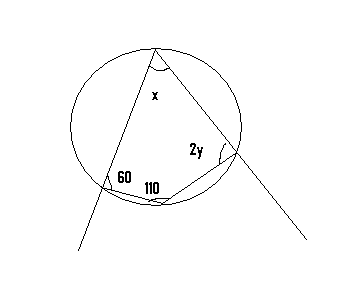 Calculate the radius of a sphere whose volume is 259cm3 (take II=3.142)		3mks